Autorização Para Atividade Externa  NURAP –  POLO CENTRODia: 14/03/2019 - QUINTAEu, _________________________________________________________________     portador do RG _________________________________________________ _____ responsável legal do jovem ___________________________________________, portador do RG  ____________    __,  autorizo  o  mesmo  a   participar  da  atividade  externa  e complementar dirigida  pelos monitores da instituição.Assinatura responsável:__________________________________________________.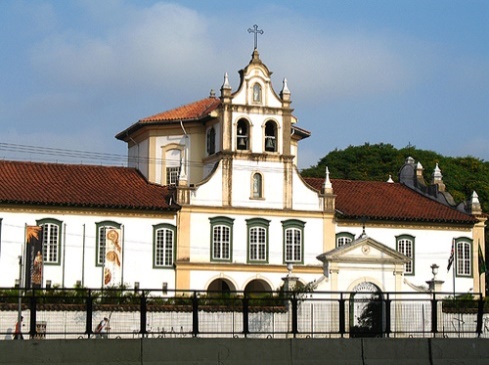 Evento – MUSEU DE ARTE SACRAHORÁRIO: 08:30 para assinatura da lista 1º períodoprevisão: 01h30 para assinatura da lista 2º períodoA VISITA SE iniciará AS 09:00 COM MONITORIA DO EDUCATIVO DO ESPAÇO.USE ROUPAS ADEQUADAS – PARA NÃO TER PROBLEMAS, EVITE VESTIDOS, SAIAS, BLUSINHAS DE ALCINHA, REGATAS, SANDÁLIAS, RASTEIRINHAS, SHORTS, CAMISAS DE TIME (FUTEBOL NACIONAL, INTERNACIONAL, BASQUETE E OUTROS ESPORTES), CAMISA DE ESCOLA DE SAMBA OU BANDAS DE MÚSICA. DURANTE A ATIVIDADE É PROIBIDO O USO DE BONÉS, TOUCAS, GORROS E CHAPÉUS.O LOCAL POSSUI GUARDA VOLUMES – FAVOR DEIXAR BOLSAS GRANDES, MOCHILAS E BONÊS. As mesmas normas de convivência da Simultaneidade serão cobradas durante a atividade.  NÃO SERÁ PERMITIDO ENTRAR APÓS O INÍCIO.ENDEREÇO: Av. Tiradentes, 676 - LuzMetrô: 1 minutos do metrô Tiradentes (linha azul) / 8 minutos do metrô Luz (linha azul) 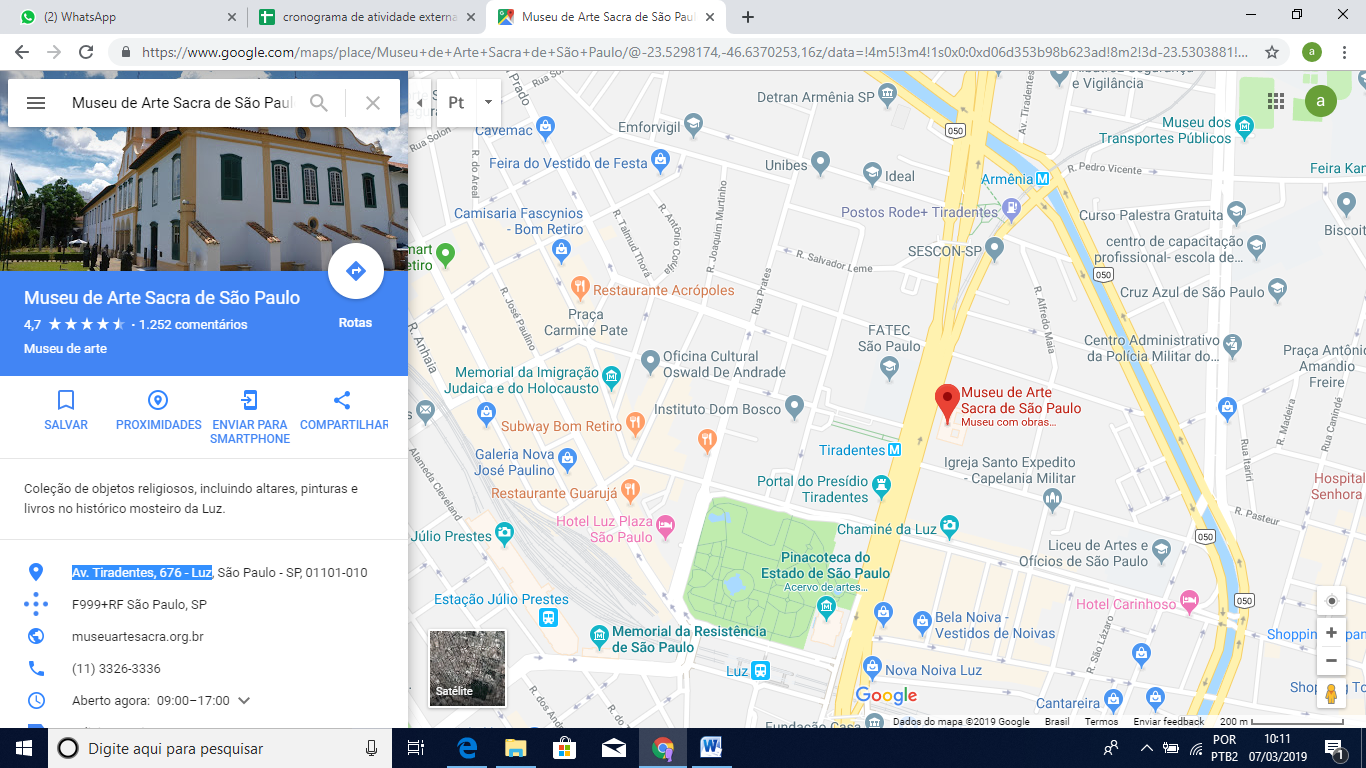 Onibus Bilhete Único: 748R-10 Jardim João XXIII - Metrô Barra Funda / 8319-10 Parque Continental – Sesc Pompéia / 809N-10 Vila Dalva – Lapa / 178ª Metrô Santana – Lapa / 106A-10 Metrô Santana – Itaim Bibi / 118C-10 Jd Peri Alto – Metrô Santa Cecília / 107T-10 Metrô Turucuvi – Cidade UniversitáriaÔnibus Bom 412 – Term. Tietê / 378 – Metrô Paraíso